EK-5ÖZEL ÖĞRETİM KURUMLARINDA ADAYLIĞI KALDIRILAN ÖĞRETMENLERİN UYUM PROGRAMIDENKLİK TABLOSUNot: 1. Aday Öğretmen Yetiştirme Programında eksiği olan aday öğretmenlerin eksiklerini tamamlaması için yapması gerekli çalışmalar (uygulama ve seminer konuları) denklik tablosunda belirtilmiştir.         2. Denklik tablosunun  (yeni program-çalışma konuları sütununda yer alan)  seminer konularından;  (eski program- çalışma konuları sütununda)  eksiği olan öğretmenler,  Genel Müdürlüğümüzce uzaktan hizmetiçi eğitim faaliyeti olarak planlanacak olan;   “Aday Öğretmen Uzaktan Eğitim Semineri 1”, “Aday Öğretmen Uzaktan Eğitim Semineri 2”,  “Aday Öğretmen Yetiştirme Öğretmenlik Mevzuatı Semineri”, “Aday Öğretmen Yetiştirme Kaynaştırma/Bütünleştirme Yoluyla Eğitim Uygulamaları Semineri” ve  “Okul Tabanlı Afet Eğitimi Kursu” eğitimlerinin birine veya birkaçına katılarak eksik eğitimlerini tamamlayacaklardır.         3.  Aday öğretmenlerimiz programda bulunan kitap okuma ve film izlemeden muaf tutulmuştur.Eski ProgramEski ProgramEski ProgramEski ProgramYeni Programdaki KarşılığıYeni Programdaki KarşılığıYeni Programdaki KarşılığıÖzel öğretim kurumlarında adaylığı kaldırılan öğretmenlere uyum programı sürecinde,     42 saat okul içi faaliyetleri,     90 saat okul dışı faaliyetleri;                  180 saat hizmetiçi eğitim faaliyetleri olmak üzere Toplam: 312 saat eğitim verilecektir.Özel öğretim kurumlarında adaylığı kaldırılan öğretmenlere uyum programı sürecinde,     42 saat okul içi faaliyetleri,     90 saat okul dışı faaliyetleri;                  180 saat hizmetiçi eğitim faaliyetleri olmak üzere Toplam: 312 saat eğitim verilecektir.Özel öğretim kurumlarında adaylığı kaldırılan öğretmenlere uyum programı sürecinde,     42 saat okul içi faaliyetleri,     90 saat okul dışı faaliyetleri;                  180 saat hizmetiçi eğitim faaliyetleri olmak üzere Toplam: 312 saat eğitim verilecektir.Özel öğretim kurumlarında adaylığı kaldırılan öğretmenlere uyum programı sürecinde,     42 saat okul içi faaliyetleri,     90 saat okul dışı faaliyetleri;                  180 saat hizmetiçi eğitim faaliyetleri olmak üzere Toplam: 312 saat eğitim verilecektir.Özel öğretim kurumlarında adaylığı kaldırılan öğretmenlere uyum programı sürecinde,      72 saat okul içi ve okul dışı uygulama faaliyetleri (Uygulama)      160 saat Aday Öğretmen Yetiştirme Programı Uzaktan Eğitim Semineri (Uzaktan HIE Semineri)         80 (50+30) saat Aday Öğretmen Yetiştirme Programı Uzaktan Eğitim Kursları olmak üzere            (Uzaktan HIE Kursu)Toplam: 312 saat eğitim verilecektir.   Özel öğretim kurumlarında adaylığı kaldırılan öğretmenlere uyum programı sürecinde,      72 saat okul içi ve okul dışı uygulama faaliyetleri (Uygulama)      160 saat Aday Öğretmen Yetiştirme Programı Uzaktan Eğitim Semineri (Uzaktan HIE Semineri)         80 (50+30) saat Aday Öğretmen Yetiştirme Programı Uzaktan Eğitim Kursları olmak üzere            (Uzaktan HIE Kursu)Toplam: 312 saat eğitim verilecektir.   Özel öğretim kurumlarında adaylığı kaldırılan öğretmenlere uyum programı sürecinde,      72 saat okul içi ve okul dışı uygulama faaliyetleri (Uygulama)      160 saat Aday Öğretmen Yetiştirme Programı Uzaktan Eğitim Semineri (Uzaktan HIE Semineri)         80 (50+30) saat Aday Öğretmen Yetiştirme Programı Uzaktan Eğitim Kursları olmak üzere            (Uzaktan HIE Kursu)Toplam: 312 saat eğitim verilecektir.   Eksik eğitimi olanların ilgili alanda/aşağıdaki tablodan almaları gereken kursun/seminerin adıSıraÇalışma KonularıSüre (Saat)Yeni Programdaki YeriÇalışma KonularıSüre (Saat)Okul İçi Faaliyetler(42 Saat)1Okul İçi Gözlem ve Uygulamalar42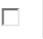 UygulamaOkul İçi Gözlem ve Uygulamalar52Okul Dışı Faaliyetler(90 Saat)2Şehir Kimliğini Tanıma18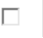 UygulamaOkul İçi Gözlem ve UygulamalarOkul Dışı Faaliyetler(90 Saat)3Kurumsal İşleyiş18SeminerKurumsal İşleyiş2Aday Öğretmen Yetiştirme Uzaktan Eğitim Semineri 1Okul Dışı Faaliyetler(90 Saat)4Yanı Başımızdaki Okul18SeminerOkul/Kurum Türleri (RAM, BİLSEM, HEM vb.)4Aday Öğretmen Yetiştirme Uzaktan Eğitim Semineri 1Okul Dışı Faaliyetler(90 Saat)5Tecrübeyle Buluşma12UygulamaAday Öğretmenin Görev Yaptığı İlin Ekonomik, Sosyal ve Kültürel Yapısının Tanıtımı20Okul Dışı Faaliyetler(90 Saat)6Gönüllülük ve Girişimcilik Çalışmaları12SeminerOkul Aile İş Birliği16Aday Öğretmen Yetiştirme Uzaktan Eğitim Semineri 2Okul Dışı Faaliyetler(90 Saat)7Mesleki Gelişim ve Kariyer12SeminerÖğretmenlikle İlgili Mevzuat Programı24Aday Öğretmen Yetiştirme Öğretmenlikle İlgili Mevzuat Uzaktan Eğitim SemineriHizmet İçi Eğitimler(180 Saat)10Türkiye’de Demokrasi Serüveni ve 15 Temmuz Süreci6SeminerTürkiye’de Demokrasi Serüveni ve 15 Temmuz Süreci6Aday Öğretmen Yetiştirme Uzaktan Eğitim Semineri 2Hizmet İçi Eğitimler(180 Saat)11Anadolu’da Çok Kültürlülük, Kaynakları ve Eğitime Yansımaları60UygulamaAday Öğretmenin Görev Yaptığı İlin Ekonomik, Sosyal ve Kültürel Yapısının Tanıtımı20Hizmet İçi Eğitimler(180 Saat)12Kültür ve Medeniyetimizde Eğitim Anlayışının Temelleri18SeminerKültür ve Medeniyetimizde Eğitim Anlayışının Temelleri20Aday Öğretmen Yetiştirme Uzaktan Eğitim Semineri 2Hizmet İçi Eğitimler(180 Saat)13Dünden Bugüne Öğretmenlik12SeminerDünden Bugüne Öğretmenlik6Aday Öğretmen Yetiştirme Uzaktan Eğitim Semineri 2Hizmet İçi Eğitimler(180 Saat)14İnsani Değerlerimiz ve Meslek Etiği12SeminerÖğretmenlik Meslek Etiği14Aday Öğretmen Yetiştirme Uzaktan Eğitim Semineri 2Hizmet İçi Eğitimler(180 Saat)15Öğretmenlikle İlgili Mevzuat Programı12SeminerÖğretmenlikle İlgili Mevzuat Programı24Aday Öğretmen Yetiştirme Öğretmenlikle İlgili Mevzuat Uzaktan Eğitim SemineriHizmet İçi Eğitimler(180 Saat)16Etkili İletişim ve Sınıf Yönetimi12SeminerMuafHizmet İçi Eğitimler(180 Saat)17Milli Eğitim Sisteminde Güncel Uygulamalar12SeminerMillî Eğitim Sisteminde Güncel Uygulamalar (DYS, E-OKUL MEBBİS)16Aday Öğretmen Yetiştirme Uzaktan Eğitim Semineri 1Hizmet İçi Eğitimler(180 Saat)18Gelişmiş Ülkelerin Eğitim Sistemleri, Uluslararası Kuruluşların Sisteme Yansımaları12SeminerUluslararası Kurumlar ve Eğitim6Aday Öğretmen Yetiştirme Uzaktan Eğitim Semineri 1Hizmet İçi Eğitimler(180 Saat)19Ulusal ve Uluslararası Eğitim Projeleri ve Örnek Projeler12SeminerUlusal ve Uluslararası Eğitim Projeleri ve Örnek Projeler (TÜBİTAK, ERASMUS)4Aday Öğretmen Yetiştirme Uzaktan Eğitim Semineri 1Hizmet İçi Eğitimler(180 Saat)20Kaynaştırma/Bütünleştirme Yoluyla Eğitim Uygulamaları Semineri6SeminerKaynaştırma/Bütünleştirme Yoluyla Eğitim Uygulamaları Semineri12Aday Öğretmen Yetiştirme Kaynaştırma/Bütünleştirme Yoluyla Eğitim Uygulamaları Uzaktan Eğitim SemineriHizmet İçi Eğitimler(180 Saat)21Afet Eğitimi Semineri6KursOkul Tabanlı Afet Eğitimi Kursu8Okul Tabanlı Afet Eğitimi Kursu